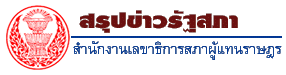 การประชุมองค์การสมาชิกสภานานาชาติเพื่อการต่อต้านการทุจริต (GOPAC) ครั้งที่ ๖ระหว่างวันที่ ๕ – ๙ ตุลาคม ๒๕๕๘ณ เมืองยอกยาการ์ตา สาธารณรัฐอินโดนีเซีย	นายกิตติ วะสีนนท์ สมาชิกสภานิติบัญญัติแห่งชาติ ในฐานะหัวหน้าคณะผู้แทน                 สภานิติบัญญัติแห่งชาติ จะนำคณะผู้แทนสภานิติบัญญัติแห่งชาติ จำนวน ๕ คน เดินทางไป             ร่วมการประชุมองค์การสมาชิกรัฐสภานานาชาติเพื่อการต่อต้านการทุจริต (GOPAC) ครั้งที่ ๖ ระหว่าง วันที่ ๕ – ๙ ตุลาคม ๒๕๕๘ ณ เมืองยอกยาการ์ตา สาธารณรัฐอินโดนีเซีย                    ซึ่งการประชุมดังกล่าวเป็นการประชุมตามพันธกรณีของรัฐสภาไทย โดยมีวัตถุประสงค์หลัก                   เพื่อให้สมาชิกรัฐสภาและบุคคลต่างๆ ได้ร่วมมือกันทำงานเพื่อต่อต้านการทุจริต ส่งเสริม               ความโปร่งใส และการตรวจสอบเพื่อสร้างคุณธรรมในการบริหารงานภาครัฐ ทั้งนี้ เจ้าภาพได้กำหนดประเด็นหลัก คือ ความยุติธรรม ความเสมอภาค และความรุ่งเรือง ภายใต้หัวข้อ                    การประชุม คือการนำผู้กระทำผิดฐานทุจริตขนาดใหญ่ขึ้นสู่ศาลเพื่อโลกที่ยั่งยืน ซึ่งประชาชน              ทุกคนสามารถดำเนินชีวิตอย่างรุ่งเรืองและมีศักดิ์ศรี โดยมุ่งหวังให้การประชุมในครั้งนี้ได้รับ               การสนับสนุนจากสมาชิกรัฐสภาในการสร้างกลไกที่เข้มแข็งเพื่อต่อต้านและป้องกันการทุจริต    และสร้างความถูกต้องชอบธรรมให้แก่รัฐสภาเพื่อความเป็นอยู่ที่ดีและความเจริญรุ่งเรือง                   ของสังคมและประชาชนทั่วโลก***********************************